ROMADI 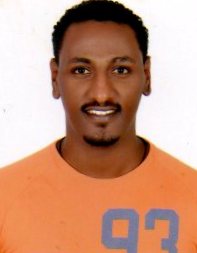 Romadi.235745@2freemail.com CAREER OBJECTIVESWith a experience of 6 years in Sales, Merchandiser and Customer Care Services, focus is to get a position in a progressive, forward looking and professional organization on a long term basis and grow within the company by putting in use the best of my experience, skills and education.WORKING EXPERIENCEPosition: Sales Associate cum Merchandiser		Duration: 2009 till presentCompany: Jack & Jones Apparel				Location: Dubai Mall, Dubai, UAEJob Description:Greeting customers who enter the shopBe involve in stock control and managementAssisting shoppers to find the goods and products they are looking forBeing responsible for processing cash and card paymentsStocking shelves with merchandiseAnswering queries from customersReporting discrepancies and problems to the supervisorGiving advice and guidance on product selection to customersBalancing cash registers with receiptsDealing with customer refundsKeeping the store tidy and clean, this includes hovering and moppingPosition: Merchandiser					Duration: 2007 - 2009Company: Jack & Jones Apparel				Location: Mall of Emirates,  UAEJob Description:Determines call schedule by reviewing priorities with supervisor; discussing special instructions, product promotions, new products, and price changesMaintains customer’s relationships by visiting with store managers, department managers, and employees; answering their questions; responding to special requests; describing product features.Maintains store shelves by observing display of company products; removing damage or freshness-dated product; tidying store shelves; providing optimum display of productsMaintains inventory by restocking shelves with product from inventory; observing inventory levels; prompting store management to reorder when levels appear low; arranging for return and credit for damage productsComplete call report by observing display and pricing of competitors products.KEY SKILLSExcellent problem solving skillsStrong analytical approachPeople management experienceLearn quickly & able to work under pressureProvide excellent service and develop rapport with customersResult oriented, self starter with experienceCommitted to providing excellent quality serviceACADEMIC QUALIFICATIONSenior Secondary School CertificatePERSONAL DETAILSNationality		:	EthiopiaReligion		:	ChristianDate of Birth		:	14/11/1987Place of Birth		:	Addis Ababa – EthiopiaMarital Status	:	SingleLanguage Known	:	Arabic, English and AmharicDECLARATIONI hereby declare that the above furnished information is true and accurate to the best of my knowledge and declare that if I am appointed I will discharge my duties to the entire satisfaction of my superiors.